乌鲁木齐县人力资源和社会保障局公共服务事项办事指南附表：乌鲁木齐县人力资源和社会保障局公共服务事项办事指南乌鲁木齐县人力资源和社会保障局职业培训补贴申领办事流程图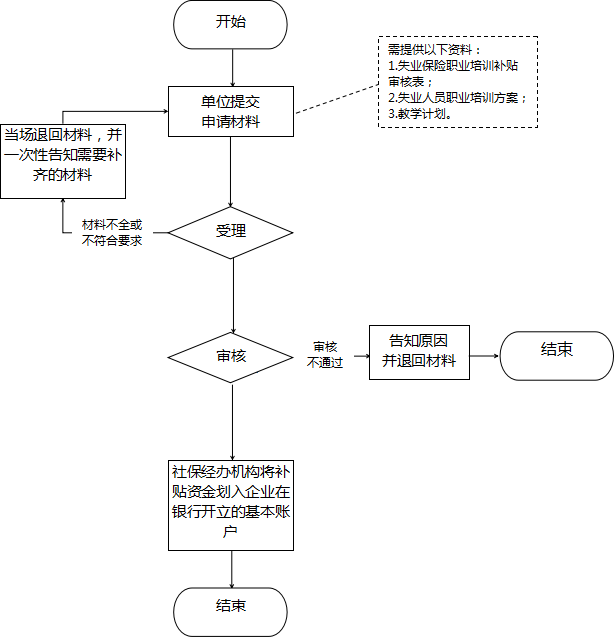 事项名称：职业培训补贴申领职业培训补贴申领职业培训补贴申领事项编码：11650121010211151F400201420100102发布日期：2019-09-01适用范围：单位业务类型：人事人才事项类别：公共服务权力来源：法定授权办件类型：承诺件办理方式：现场办理受理机构：乌鲁木齐县人力资源和社会保障局决定机构：乌鲁木齐县人力资源和社会保障局是否最多跑一次：否现场办事次数：≥2设立依据：1.《中华人民共和国就业促进法》第十五条：……就业专项资金用于职业介绍、职业培训、公益性岗位、职业技能鉴定、特定就业政策和社会保险等的补贴……第四十九条：……失业人员参加就业培训的，按照有关规定享受政府培训补贴。2.《国务院关于进一步做好新形势下就业创业工作的意见》（国发〔2015〕23号）（二十）……落实职业培训补贴政策， 合理确定补贴标准……。3.《关于印发〈就业补助资金管理办法〉的通知》（财社〔2017〕164号）第四条：……对个人和单位的补贴资金用于职业培训补贴……。4.《关于进一步加大就业扶贫政策支持力度着力提高劳务组织化程度的通知》（人社部发〔2018〕46号）一、大力促进就地就近就业……对企业、农民专业合作社和扶贫车间等各类生产经营主体吸纳贫困劳动力就业并开展以工代训的，根据吸纳人数，给予一定期限的职业培训补贴，最长不超过6个月……。1.《中华人民共和国就业促进法》第十五条：……就业专项资金用于职业介绍、职业培训、公益性岗位、职业技能鉴定、特定就业政策和社会保险等的补贴……第四十九条：……失业人员参加就业培训的，按照有关规定享受政府培训补贴。2.《国务院关于进一步做好新形势下就业创业工作的意见》（国发〔2015〕23号）（二十）……落实职业培训补贴政策， 合理确定补贴标准……。3.《关于印发〈就业补助资金管理办法〉的通知》（财社〔2017〕164号）第四条：……对个人和单位的补贴资金用于职业培训补贴……。4.《关于进一步加大就业扶贫政策支持力度着力提高劳务组织化程度的通知》（人社部发〔2018〕46号）一、大力促进就地就近就业……对企业、农民专业合作社和扶贫车间等各类生产经营主体吸纳贫困劳动力就业并开展以工代训的，根据吸纳人数，给予一定期限的职业培训补贴，最长不超过6个月……。1.《中华人民共和国就业促进法》第十五条：……就业专项资金用于职业介绍、职业培训、公益性岗位、职业技能鉴定、特定就业政策和社会保险等的补贴……第四十九条：……失业人员参加就业培训的，按照有关规定享受政府培训补贴。2.《国务院关于进一步做好新形势下就业创业工作的意见》（国发〔2015〕23号）（二十）……落实职业培训补贴政策， 合理确定补贴标准……。3.《关于印发〈就业补助资金管理办法〉的通知》（财社〔2017〕164号）第四条：……对个人和单位的补贴资金用于职业培训补贴……。4.《关于进一步加大就业扶贫政策支持力度着力提高劳务组织化程度的通知》（人社部发〔2018〕46号）一、大力促进就地就近就业……对企业、农民专业合作社和扶贫车间等各类生产经营主体吸纳贫困劳动力就业并开展以工代训的，根据吸纳人数，给予一定期限的职业培训补贴，最长不超过6个月……。办理条件：（一）准予批准的条件：根据职业培训补贴申领各项文件规定的条件在申报周期内受理 （二）不予批准的情形：不符合职业培训补贴申领的条件（三）其他需要说明的情形：无（一）准予批准的条件：根据职业培训补贴申领各项文件规定的条件在申报周期内受理 （二）不予批准的情形：不符合职业培训补贴申领的条件（三）其他需要说明的情形：无（一）准予批准的条件：根据职业培训补贴申领各项文件规定的条件在申报周期内受理 （二）不予批准的情形：不符合职业培训补贴申领的条件（三）其他需要说明的情形：无申办材料：见附表见附表见附表办理流程：办理程序：收件—受理—审核—办结—送达流程图：见附图办理程序：收件—受理—审核—办结—送达流程图：见附图办理程序：收件—受理—审核—办结—送达流程图：见附图办理时限：法定时限：无承诺时限：自受理之日起20个工作日内法定时限：无承诺时限：自受理之日起20个工作日内法定时限：无承诺时限：自受理之日起20个工作日内收费依据及标准：收费项目：无收费标准：无收费依据：无收费项目：无收费标准：无收费依据：无收费项目：无收费标准：无收费依据：无审批结果：申报人在相应申报表上签字盖章并提交相应材料申报人在相应申报表上签字盖章并提交相应材料申报人在相应申报表上签字盖章并提交相应材料结果送达：无需送达，资金支付至符合条件的账户无需送达，资金支付至符合条件的账户无需送达，资金支付至符合条件的账户办理地址和时间：（一）办理地址：乌鲁木齐县南旅东路765号县人民政府3号楼负一楼人力资源和社会保障局就业办（二）办理时间：法定工作日 10:30-13:30、15:30-18:30（三）网上办理：无（一）办理地址：乌鲁木齐县南旅东路765号县人民政府3号楼负一楼人力资源和社会保障局就业办（二）办理时间：法定工作日 10:30-13:30、15:30-18:30（三）网上办理：无（一）办理地址：乌鲁木齐县南旅东路765号县人民政府3号楼负一楼人力资源和社会保障局就业办（二）办理时间：法定工作日 10:30-13:30、15:30-18:30（三）网上办理：无咨询方式：（一）现场咨询：乌鲁木齐县南旅东路765号县人民政府3号楼负一楼人力资源和社会保障局就业办（二）电话咨询：0991-5922773（三）网上咨询：无（一）现场咨询：乌鲁木齐县南旅东路765号县人民政府3号楼负一楼人力资源和社会保障局就业办（二）电话咨询：0991-5922773（三）网上咨询：无（一）现场咨询：乌鲁木齐县南旅东路765号县人民政府3号楼负一楼人力资源和社会保障局就业办（二）电话咨询：0991-5922773（三）网上咨询：无办理进程和结果查询:（一）现场查询：乌鲁木齐县人力资源和社会保障局（二）电话查询：0991-5922773（三）网上查询：无（一）现场查询：乌鲁木齐县人力资源和社会保障局（二）电话查询：0991-5922773（三）网上查询：无（一）现场查询：乌鲁木齐县人力资源和社会保障局（二）电话查询：0991-5922773（三）网上查询：无监督投诉渠道：（一）现场监督投诉：乌鲁木齐县人力资源和社会保障局办公室（二）电话监督投诉：0991-5923033（三）网上监督投诉：无（一）现场监督投诉：乌鲁木齐县人力资源和社会保障局办公室（二）电话监督投诉：0991-5923033（三）网上监督投诉：无（一）现场监督投诉：乌鲁木齐县人力资源和社会保障局办公室（二）电话监督投诉：0991-5923033（三）网上监督投诉：无附件下载：无无无备注：序号提交材料名称原件/复印件份数纸质/电子版特定要求1《失业保险职业培训补贴审核表》原件1纸质版2《失业人员职业培训方案》原件1纸质版3教学计划原件1纸质版事项名称职业培训补贴申领事项简述符合条件的培训机构可以申请失业保险职业培训补贴办理材料1.《失业保险职业培训补贴审核表》（原件，1份，纸质版）；2.《失业人员职业培训方案》（原件，1份，纸质版）；3.教学计划（原件，1份，纸质版）。办理方式现场办理办理时限自受理之日起20个工作日内结果送达无需送达（将补贴资金划入企业在银行开立的基本账户）收费依据及标准无办事时间法定工作日 10:30-13：30    15：30-18:30办理机构及地点1.办理机构：县人力资源和社会保障局就业办2.办理地点：乌鲁木齐县南旅东路765号县人民政府3号楼人力资源和社会保障局负一楼咨询查询途径1.现场咨询查询：乌鲁木齐县南旅东路765号县人民政府3号楼负一楼人力资源和社会保障局2.电话咨询查询：0991-5922773监督投诉渠道1.现场监督投诉：乌鲁木齐县南旅东路765号县人民政府3号楼113室人力资源和社会保障局办公室2.电话监督投诉：0991-5923033